PHOTO RELEASE FORMDear Parents,	We would greatly appreciate it if you would take a moment to fill out this photograph consent form to allow your child/children to be photographed for various reasons while in our care.  In order to be photographed for any reason we must have a consent form on file for each child.  No names will be associated with your child’s photos.  Please initial one of the following statements:__________  YES!  I give permission for my child’s picture to be taken for exclusive rights of Blue Book Schools to be utilized in Publications, Center Events and Children’s activities, classroom projects, Website and/or Facebook.  (Again, no child’s name will be posted with any pictures we use.)__________   NO, I DO NOT GIVE PERMISSION FOR MY CHILD’S PICTURE TO BE TAKEN FOR ANY REASON(This will mean that if there is a class project that involves pictures we will NOT be able to       take your child’s picture.)CHILD’S NAME: ___________________________________________________Parent/Guardian Signature: __________________________________________Date: ___________________________________ Thank you for taking the time to read and fill out this consent form.                                                                                                           Sincerely, 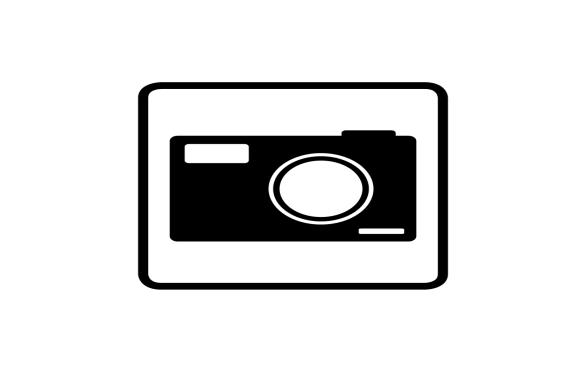 Blue Book Schools Staff